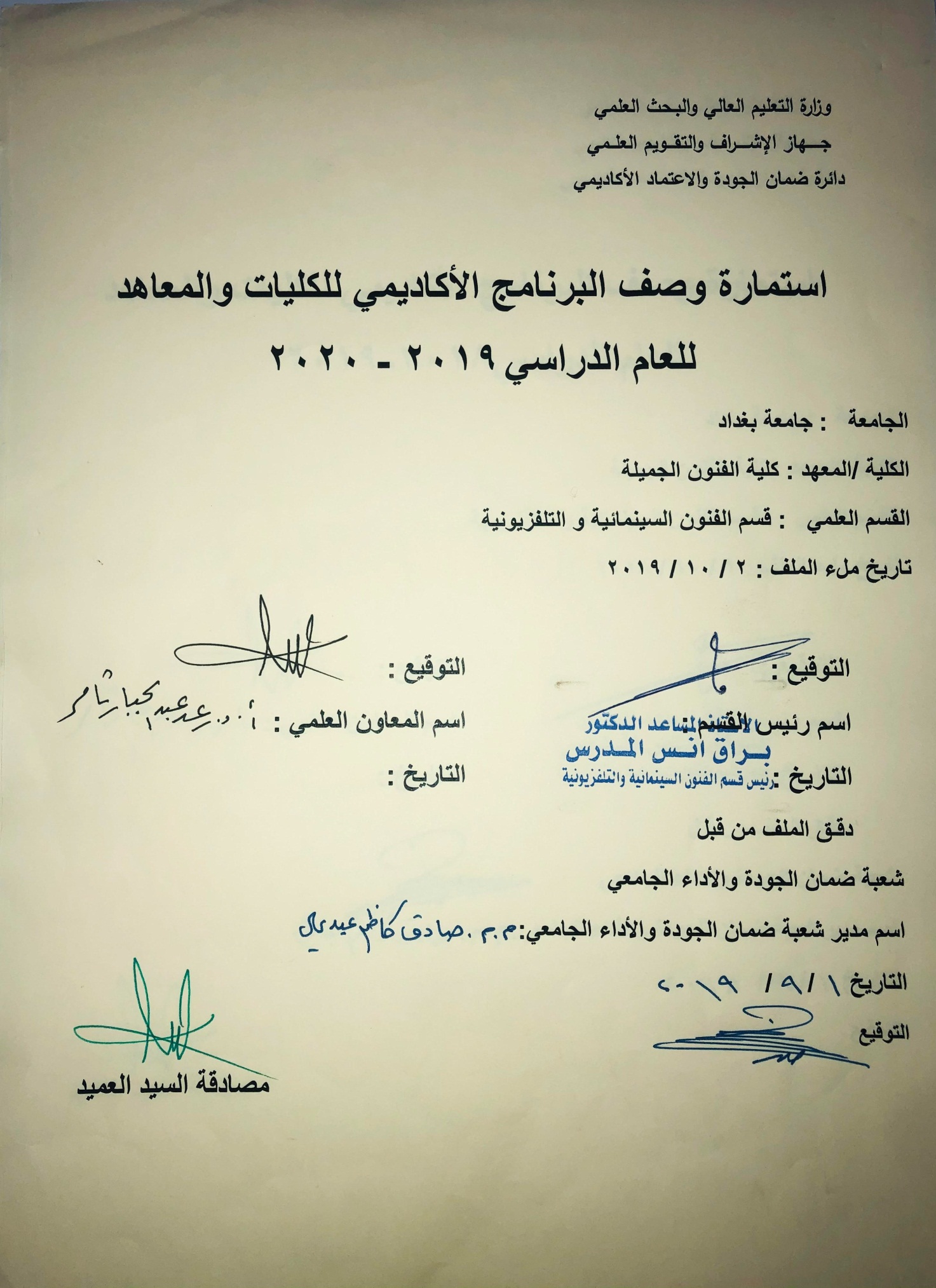 وصف تصميم المنطق الرقميوصف المقررالمؤسسة التعليميةكلية الفنون الجميلةالقسم الجامعي / المركزقسم الفنون السينمائية والتلفزيونيةاسم / رمز المقرردراما الصوتاشكال الحضور المتاحةالمرحلة الثالثة / اخراج – تصوير – مونتاج الفصل / السنةسنويعدد الساعات الدراسية (الكلي)تاريخ اعداد هذا الوصفاهداف المقررتهدف دراسة مادة دراما الصوت بتعريف الطالب مهارت التعامل مع الصوت بأعتبارة احد مكونات العمل الفني من خلال دراسة الصوت جماليا وتاثيرة في بنية الحدث الدرامي .الاهداف المعرفية1: الاهداف المهارتية الخاصة بالمقررطرائق التعليم والتعلم: طرائق التقييم:ج – الاهداف الوجدانية والقيميةج 1طرائق التعليم والتعلمطرائق التقييم.د- المهارات العامة والتأهيلية المنقولة (المهارات الاخرى المتعلقة بقابلية التوظيف والتطور الشخصي)الاسبوعالساعاتمخرجات التعلم المطلوبةاسم الوحدة / المساق او الموضوعطريقة التعليمطريقة التقييم1فيزياء الصوتنظري وعمليتطبيقات عملية2السمع والاصغاء=التدريب على سماع الاصوات والاصغاء اليها3نبذة عن تقنيات الصوت الاساسية=التعرف على هذه الاجهزة داخل الاستوديو الصوتي4عناصر شريط الصوت / الحوار=عرض افلام ومناقشتها5عناصر شريط الصوت / الموسيقى=عرض افلام ومناقشتها6عناصر شريط الصوت  / المؤثرات الصوتي=عرض افلام ومناقشتها7عناصر شريط الصوت/ الصمت=عرض افلام ومناقشتها8أمتحان نظري=أمتحان عملي9التوظيفات الدرامية للصمت=تطبيقات وامثلة عملية10الدور الجمالي والدرامي للصوت في علاقتة مع الصورة :الحوار ، المؤثرات بالصورة=عرض افلام ومناقشتها11الدور الجمالي والدرامي للصوت في علاقتة مع الصورة :الموسيقى ، الصمت=عرض افلام ومناقشتها12البعد النفسي للصوت / الحوار - الموسيقى=عرض افلام ومناقشتها13البعد النفسي للصوت / المؤثرات الصوتية - الصمت=عرض افلام ومناقشتها14المتغيرات التي احدثها الصوت في بنية السرد الفلمي=عرض افلام ومناقشتها15التسجيل والمونتاج الصوتي=تدريب عملي16أمتحان نظري=أمتحان عملي17الدوبلاج=تدريب عملي داخل ستوديو الصوت18خطوات الدوبلاج=تدريب عملي داخل ستوديو الصوت19المكساج=تدريب عملي داخل ستوديو الصوت20الهندسة الصوتية=تدريب عملي داخل ستوديو الصوت21مونتاج الصوت=تدريب عملي داخل ستوديو الصوت22مكساج الصوت=تدريب عملي داخل ستوديو الصوت23الدجتل ماستر=تدريب عملي داخل ستوديو الصوت24أمتحان نظري=أمتحان عملي25تصميم الصوت=تدريب على الحاسوب26شروط مصمم الصوت=تدريب على الحاسوب27خصائص الصوت=تدريب عملي28نصائح عملية لمهندسي الصوت=تدريب عملي29العزل الصوتي=تدريب في ستوديو الصوت30أمتحان نظري=أمتحان عمليالكتب المقررة المطلوبةكتاب الانا والهو المراجع الرئيسية (المصادر):أ. الكتب والمراجع التي يوصي بها  : ب. المراجع الالكترونية، مواقع الانترنيت: